2023 Miss Black and GoldScholarship PageantWednesday, February 2nd, 2023– Lee Hall’s Bettersworth Auditorium Mississippi State UniversityThe Kappa Beta of Alpha Phi Alpha Fraternity, Inc. is sponsoring its annual Miss Black and Gold Scholarship Pageant on November 13, 2023 at Lee Hall – Bettersworth Auditorium on the campus of Mississippi State University. The Miss Black and Gold Pageant is an event whose primary purpose is to highlight and foster the inextricable connection between success and etiquette amongst young women. This Pageant spotlights the young women’s poise, self-confidence, communication skills, intelligence, and beauty. In all, the Miss Black and Gold Pageant encompasses true womanhood, success, and confidence. Academic excellence and scholarship are greatly stressed in the competition with the Fraternity providing the contestants with scholarships to assist with the financial obligations associated with post secondary studies. The winner of the Miss Black and Gold pageant will compete for Miss Black and Gold in the Mississippi District, Southern Region, and ultimately, the National level. All of which are additional opportunities to win more scholarships.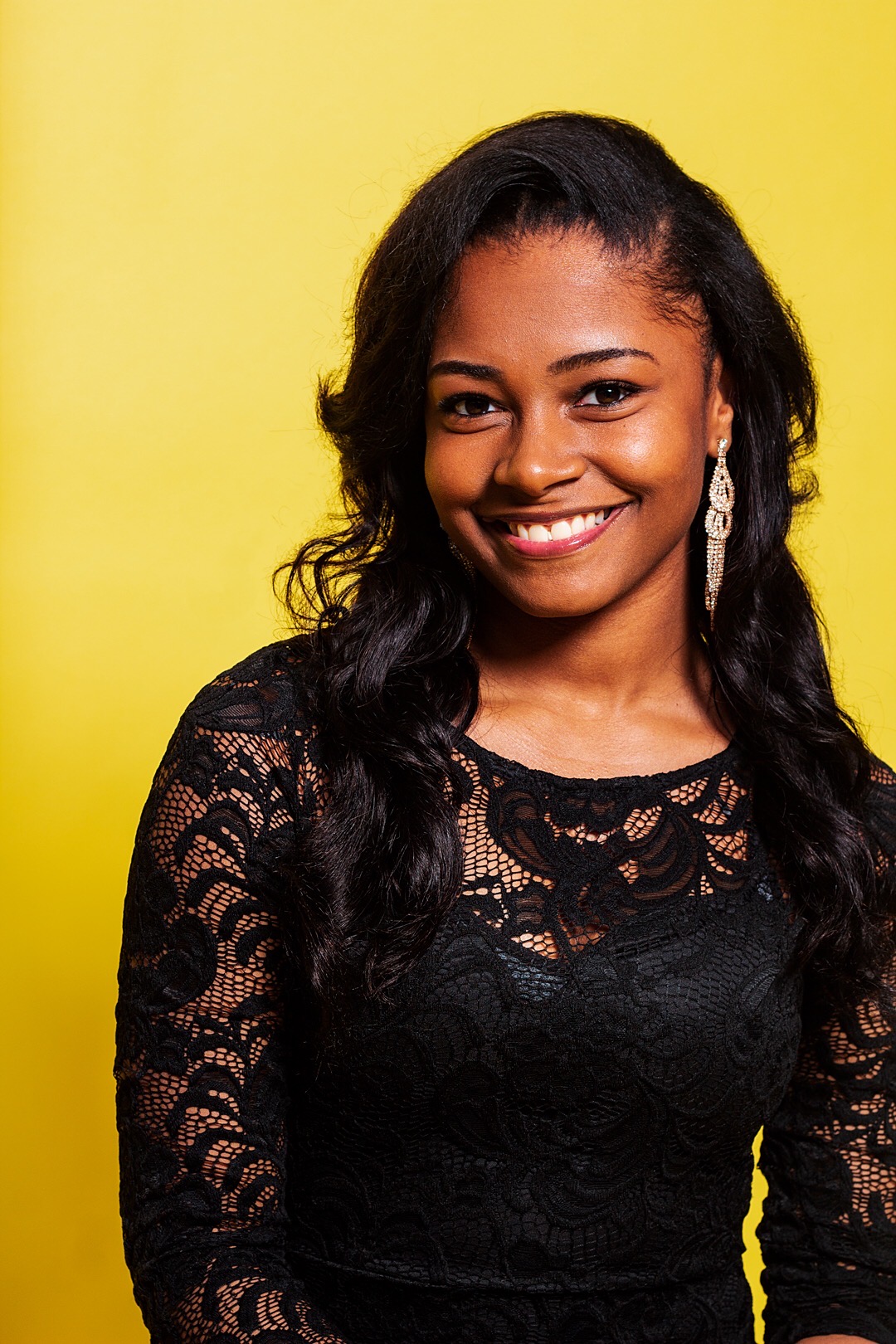 ORDER FORMMiss Black and Gold Scholarship PageantSouvenir ProgramIf you are interested in purchasing an advertisement in the Miss Black and Gold SouvenirProgram, please fill out the order form below and return it by November 1st, 2019. Please include separate forms for multiple ads or business cards. Also, please submit any artwork as a PDF or photo as a JPEG file on a CD. You may also submit a complete layout to be scanned. Advertisement prices are:☐ 1. Full page ad $100.00☐ 2. Half-page ad $75.00☐ 3. Quarter-page ad $35.00☐ 4. Business Card $20.00☐ 5. Patron (name-message) $15.00Please fill out the information below for each adName:	    ____________________________________________________________Address:  ____________________________________________________________Phone:     ____________________Ad size: ________________Price: ____________Message______________________________________________________________________________________________________________________________________________________________________________________________________________________________________________________________________________________________________Make checks payable to: Alpha Phi Alpha Fraternity, Incorporated.For those using PayPal to pay, the process is simple. Our account is set up through email – KappaBeta74@gmail.com.Log in to paypal.comSelect the “send money” tabYou have a choice between “Purchase” and “Personal”, select “Personal”From here there is an option to give a gift and select the desired amount.For anyone who would like to make a payment, we accept checks to P.O. Box 1472 Mississippi State, MS, 39762.ORDERS RECEIVED AFTER February 4th WILL NOT BE INCLUDED IN THE SOUVENIR PROGRAMFor additional information, please contact Bro. Rucell Harris, at (662) 361-1575 or by email at rh1427@msstate.edu 